Empoli, 11 Marzo 2016Circolare n. 587								- Docenti indirizzo ITG- Rappresentanti di classe indirizzo ITGOggetto: Convocazione nucleo studentescoSi comunica a tutti i rappresentanti di classe per l’a.s. 2015/2016 che Martedì 15 Marzo 2016 è indetta  l’assemblea degli studenti rappresentanti  di tutte le classi ITG col seguente ordine del giorno:Discussione in merito al furto in laboratorioOrganizzazione settimana dello studenteL’incontro si terrà nell’aula video al 2 piano con orario dalle ore 11.00 alle ore 12.00.L’alunna di 4Blegno   			   	 			         Cafarella Laura								Il Prof. Simone Senesi ________________								__________________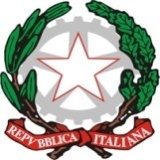 Istituto Istruzione Superiore “G.Ferraris - F.Brunelleschi”Via R. Sanzio, 187 – 50053 Empoli (FI) ( Tel. 0571 81041 – Fax 0571 81042 www.iisferraris.it  e-mail info@iisferraris.itCodice Fiscale n.  91017160481   Cod. Min. FIIS012007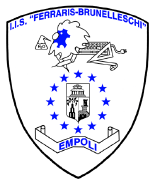 